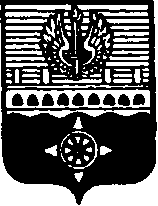 СОВЕТ ДЕПУТАТОВ МУНИЦИПАЛЬНОГО ОБРАЗОВАНИЯ ГОРОД ВОЛХОВ ВОЛХОВСКОГО МУНИЦИПАЛЬНОГО РАЙОНАЛЕНИНГРАДСКОЙ ОБЛАСТИРЕШЕНИЕот 22 марта 2023 года                                                                                         № 9      В соответствии со статьей 12 Федерального закона от 12.01.1996 года № 8-ФЗ «О погребении и похоронном деле» (с изменениями и дополнениями),  в целях компенсации затрат на услуги, оказываемые муниципальным унитарным предприятием по оказанию бытовых услуг «Ритуал»  МО город Волхов, Совет депутатов муниципального образования город Волхов Волховского муниципального района Ленинградской областирешил:1. Утвердить с 01 февраля 2023 года для МУП по оказанию бытовых услуг «Ритуал»  МО город Волхов размер возмещения стоимости услуг, предоставляемых согласно гарантированному перечню услуг по погребению умершего, в сумме 7 793 рублей 48 копеек, и стоимость услуг согласно приложению.2. Признать утратившим силу решение Совета депутатов МО город Волхов от 31 марта 2022 года № 11 «Об утверждении стоимости услуг, предоставляемых согласно гарантированному перечню услуг  по погребению умерших (погибших), не имеющих супруга, близких родственников, иных родственников либо законного представителя умершего на территории МО город Волхов».3. Настоящее решение вступает в силу на следующий день после его официального опубликования в газете «Провинция.Северо-Запад»,  размещается в сетевом издании «ПРО ВОЛХОВ» и распространяет свое действие на правоотношения, возникшие с 01 февраля 2023 года.    4. Контроль за исполнением настоящего решения возложить на постоянную депутатскую комиссию по бюджету, налогам и экономическим вопросам.Глава муниципального образованиягород Волхов Волховского муниципального районаЛенинградской области                                                                              Арутюнян А.Ю.УТВЕРЖДЕНОрешением Совета депутатов МО город Волхов                                                                                                   от 22 марта 2023 года № 9Приложение    Размер возмещения стоимости услуг с 01 февраля 2023 года, предоставляемых согласно гарантированному перечню услуг по погребению  умерших (погибших), не имеющих супруга, близких родственников, иных родственников либо законного представителя умершего на территории МО город ВолховОб утверждении стоимости услуг, предоставляемых согласно гарантированному перечню услуг  по погребению умерших (погибших), не имеющих супруга, близких родственников, иных родственников либо законного представителя умершего на территории МО город Волхов№ п/пНаименование услугиСтоимость услуги, руб.1Оформление документов, необходимых для погребения197,242Предоставление гроба простейшего1 819,933Облачение тела   271,944Перевозка тела (останков) умершего на кладбище (в крематорий)763,465Погребение (кремация с последующей выдачей урны с прахом)4 740,91Общая стоимость гарантированного перечня услуг по погребениюОбщая стоимость гарантированного перечня услуг по погребению7793,48